4ch4K/4ch 5M/8ch4M/4ch3M/12ch1080P/   16ch960P video input;VGA、HDMI simultaneous video output;Mini 1U Case, 1SATA(Up to 8TB);H.265/H.2641*10/100Mbps auto-sensing Ethernet port, RJ45 port；POE power over ethernet, 8 standard POE ports;Automatic networking support, a key to add equipment;Support the Onvif protocol;Support GB28181 (Optional);Cloud services, P2P,  alarm information push to phone;Support remote access, support ARSP;"Support DHCP, FTP, DNS, DDNS, NTP, UPNP, EMAIL,3G, WIFI, IP search, Alarm center, etc ;"Mobile phone remote monitoring (iOS, Android);Multi browser access (IE, Chrome, Firefox, Safari);Support for more than twenty languages;Perfect protection circuit, unique triple watchdog function;Support WEB, CMS, VMS, MYEYE Platform;Model：NVR8908T-Q(VGA)Interface：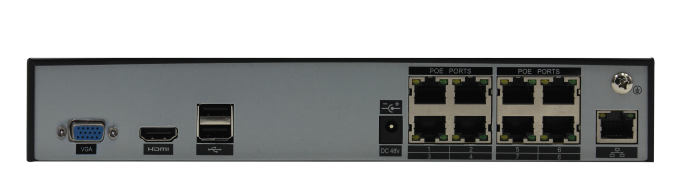 ModelNVR8908T-Q(VGA)SystemprocessorHi3798MSystemsystemEmbedded LinuxVideoVideo input4ch4K/4ch 5M/8ch4M/4ch3M/12ch1080P/16ch960PVideoPlayback 1ch4K/2ch 5M/2ch4M/4ch3M/4ch1080P/4ch960PVideoDecode H.265/H.264AudioCompression G.711aAudioIntercom UnsupportManagement Record modeManual>Alarm>Motiondetection>TimingManagement Inquire modeInquire by Time/Calendar/Event/ChannelManagement Storage modeHDD Storage, Network StorageManagement BackupNetwork, USB, SATAInterface HDMI output1*HDMI (MAX:4K)Interface VGA output1*VGA (MAX:1080P)Interface Ethernet port1*RJ45 1*10/100Mbps Ethernet port,Interface POE ports8 standard POE portsInterface Audio I/O0/0Interface Alarm I/O0/0Interface USB Port2*USB2.0 portsInterface HDD1*SATA interface (Up to 8TB)GeneralTemperature0 ℃ - + 55 ℃GeneralHumidity10% -90% RHGeneralPower supply48V/2.5AGeneralConsumption<10W（Without HDD）GeneralWeightAround 1.2KGGeneralDimension255(L)* 236mm(W)* 44mm(H)